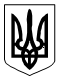 УКРАЇНАМіністерство освіти і наукиЧЕРНІГІВСЬКА МІСЬКА РАДАУправління освітиНавчально-виховний комплекс "Загальноосвітня школа І-ІІІ ступенів - інформаційно – технологічний ліцей №16"вул. Шевченка, .Чернігів, 14027  телефон  3 – 13 – 16, 3-23-67, e-mail: znz16@os.chernigiv-rada.gov.ua ЄДРПОУ № 25999909№______від «___»_____________2023  р.                        ІНФОРМАЦІЯпро педагогічних працівників, які підлягають атестації у 2024 році в НВК "ЗОШ І-ІІІ ступеня – інформаційно-технологічний ліцей №16"Директор НВК                                                           Наталія ДОКІНА№ з/пПрізвище, ім'я, по батьковіПосадаОсвітаСпеціальність за дипломомПедагогічний стаж на 10.10.2023Рік та результати попередньої атестаціїАтестація у 2024 році1Докіна Наталія Юріївнадиректор, вчитель математикивищаПедагогіка, методика середньої освіти. Математика і фізика232019"спеціаліст вищої категорії", педагогічне звання "старший учитель"підтвердження категорії "спеціаліст вищої категорії", педагогічного звання "старший учитель"2Беляєва Ірина Олександрівнавчитель початкових класіввищаПочаткова освіта112019"спеціаліст І категорії", педагогічне звання "старший учитель"присвоєння категорії"спеціаліст вищої категорії"3Мурашко Наталія Валеріївна вчитель технологійвищаПраця і професійне навчання292019"спеціаліст вищої категорії"підтвердження категорії"спеціаліст вищої категорії"4Уткіна Дар'я Сергіївнавчитель англійської мовивищаАнглійська мова і література.3-присвоєння категорії "спеціаліст ІІ категорії"